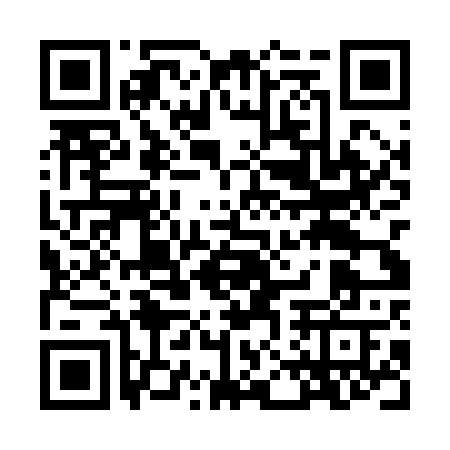 Ramadan times for Country Lane Estates, Missouri, USAMon 11 Mar 2024 - Wed 10 Apr 2024High Latitude Method: Angle Based RulePrayer Calculation Method: Islamic Society of North AmericaAsar Calculation Method: ShafiPrayer times provided by https://www.salahtimes.comDateDayFajrSuhurSunriseDhuhrAsrIftarMaghribIsha11Mon6:226:227:351:284:487:227:228:3512Tue6:206:207:331:284:487:237:238:3613Wed6:196:197:321:284:497:247:248:3714Thu6:176:177:301:274:497:257:258:3815Fri6:166:167:291:274:507:267:268:3916Sat6:146:147:271:274:507:277:278:4017Sun6:126:127:261:274:517:287:288:4118Mon6:116:117:241:264:517:297:298:4219Tue6:096:097:231:264:527:307:308:4320Wed6:086:087:211:264:527:317:318:4521Thu6:066:067:191:254:537:327:328:4622Fri6:046:047:181:254:537:337:338:4723Sat6:036:037:161:254:547:347:348:4824Sun6:016:017:151:244:547:357:358:4925Mon5:595:597:131:244:547:367:368:5026Tue5:575:577:111:244:557:377:378:5127Wed5:565:567:101:244:557:387:388:5228Thu5:545:547:081:234:557:397:398:5329Fri5:525:527:071:234:567:407:408:5430Sat5:515:517:051:234:567:417:418:5531Sun5:495:497:041:224:577:427:428:561Mon5:475:477:021:224:577:437:438:582Tue5:465:467:011:224:577:447:448:593Wed5:445:446:591:214:587:457:459:004Thu5:425:426:571:214:587:467:469:015Fri5:405:406:561:214:587:467:469:026Sat5:395:396:541:214:597:477:479:037Sun5:375:376:531:204:597:487:489:048Mon5:355:356:511:204:597:497:499:069Tue5:345:346:501:204:597:507:509:0710Wed5:325:326:481:205:007:517:519:08